[Master/Bachelor/Projektarbeit]-Thesis[Studiengang][Vorlage_zur_Erstellung_einer_Abschlussarbeit]von[Vor-, Nachname ]Matrikelnummer: [Matrikelnummer]Erstprüfer: [vollständiger Name]Zweitprüfer: [vollständiger Name]Stuttgart, [Datum]Eidesstattliche Erklärung*Die jeweils aktuelle Fassung der Eidesstattlichen Erklärung ist von der Website der Universität Hohenheim herunterzuladen und unterschrieben in die Arbeit einzubinden. Ohne unterschriebene Erklärung wird die Arbeit nicht angenommen. Bachelor NaWaRohttps://www.uni-hohenheim.de/nawaro-bsc-pa#jfmulticontent_c267635-7Bachelor Agrarwissenschaftenhttps://www.uni-hohenheim.de/aw-bsc-pa#jfmulticontent_c267635-7INHALTSVERZEICHNISAbkürzungsverzeichnis	VIAbbildungsverzeichnis	viiTabellenverzeichnis	viii1	Einleitung und Zielsetzung	11.1	Einleitung	11.2	Zielsetzung	12	Kenntnisstand	22.1	Biolorem ipsum dolor	22.2	Zweilorem ipsum dolors	32.3	A Lorem ipsum dolore	43	Material und Methoden	53.1	Verlorem ipsum dolorbau	53.1.1	An Lorem ipsum dolorg	54	Ergebnisse	65	Diskussion	76	Ausblick	87	Zusammenfassung	9Literaturverzeichnis	10Anhang	11AbkürzungsverzeichnisAbbildungsverzeichnisAbbildung 1: Der anaerm voluptua. At vero eos et accusam et justo duo dolores et ea rebum. Stet clita kasd gubergren, no sea takimata sanctus est Lorem ipsum dolor si	3TabellenverzeichnisTabelle 1: Lorem ipsum dolor sit amet, consetetur sadipscing elitr, sed diam nonumy eirmod tempor invidunt ut labore et dolore magna aliquyam erat, sed diam voluptua. At vero eos et accusam et justo duo dolores et ea rebumn	5Einleitung und ZielsetzungEinleitungBis zum Jahre 2020 hat die Europäische Union Ziele festgelegt, um die fossilen Ressourcen zu schonen (FNR, 2013)….ZielsetzungDas übergeordnete Ziel der Ausarbeitung ist… Allgemeine Hinweise:Times New Roman Schriftgröße 12Bildunterschriften, TabellenüberschriftenMit Querverweisen auf Abbildungen, Bilder, Tabellen und Formel hinweisenImmer mit Abschnitsswechsel arbeitenKapitel:Einleitung Zielsetzung KenntnisstandMaterial & MethodenErgebnisseDiskussionAusblickZusammenfassungKenntnisstandZuerst weLorem ipsum dolor sit amet, consetetur sadipscing elitr, sed diam nonumy eirmod tempor invidunt ut labore et dolore magna aliquyam erat, sed diam voluptua. At vero eos et accusam et justo duo…Biolorem ipsum dolorIn Biogas Lorem ipsum dolor sit amet, consetetur sadipscing elitr, sed diam nonumy eirmod tempor invidunt ut labore et dolore magna aliquyam erat, sed diam voluptua. At vero eos et accusam et justo duo dolores et ea rebum. Stet clita kasd gubergren, no sea takimata sanctus est Lorem ipsum dolor sit amet. Lorem ipsum dolor sit amet, consetetur sadipscing elitr, sed diam nonumy ei (Abbildung 1)…HydrolyseMit Hilfe ….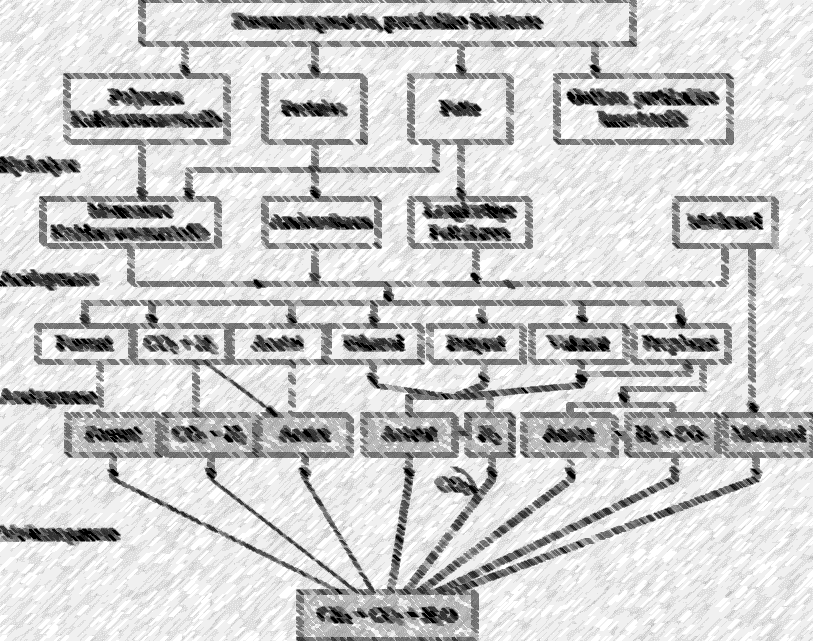 Abbildung 1: Der anaerm voluptua. At vero eos et accusam et justo duo dolores et ea rebum. Stet clita kasd gubergren, no sea takimata sanctus est Lorem ipsum dolor siZweilorem ipsum dolorsAn den m voluptua. At vero eos et accusam et justo duo dolores et ea rebum. Stet clita kasd gubergren, no sea takimata sanctus est Lorem ipsum dolor si (Lemmer und Oechsner, 2013)…A Lorem ipsum doloreUnter der Lorem ipsum Formel 1 von Buswell und Mueller (1952).Material und MethodenVerlorem ipsum dolorbauDer durchgeführte Versuch a. At vero eos et accusam et justo duo dolores et ea rebum. Stet clita kasd gubergren, no sea takimata sanctus est Lorem ipsum dolor sit amerläutert.An Lorem ipsum dolorgDie Versuche wurden an der a. At vero eos et accusam et justo duo dolores et ea rebum. Stet clita kasd gubergren, no sea takimata sanctus est Lorem ipsum dolor sit am Gaschromatograph-Säulen war Helium (He) Lorem ipsum dolorchlossen (Fehler! Verweisquelle konnte nicht gefunden werden.) (Krümpel et al., 2016).Tabelle 1: Lorem ipsum dolor sit amet, consetetur sadipscing elitr, sed diam nonumy eirmod tempor invidunt ut labore et dolore magna aliquyam erat, sed diam voluptua. At vero eos et accusam et justo duo dolores et ea rebumnErgebnisseIn diesem Abschnitt werden die graphischen Auswertungen Lorem ipsum dolor sit amet, consetetur sadipscing elitr, sed diam nonumy eirmod tempor invidunt ut labore et dolore magna aliquyam erat, sed diam voluptua. At vero eos et accusam et justo duo dolores et ea rebum. Stet clita kasd gubergren, no sea takimata sanctus est Lorem ipsum dolor sit amet. Lorem ipsum dolor sit amet, consetetur sadipscing elitr, sed diam nonumy eirmod tempor invidunt ut labore et dolore magna aliquyam erat, sed diam voluptua. At vero eos et accusam et justo duo dolores et ea rebum. Stet clita kasd gubergren, no sea takimata sanctus DiskussionDie verschiedenen Injektionen der Substanzen zeigten unterschiedliche Reaktionen in ihrem Abbauverhalten. In diesem Teil der Arbeit werden die Ergebnisse der Einzelsubstanzen, der angepassten Parameter und der Methanproduktionsraten kritisch betrachtet.AusblickEs konnten in den Versuchen…ZusammenfassungZiel dieser können.LiteraturverzeichnisAlphabetischBischofsberger, W., Dichtl, N., Rosenwinkel, K.H., Seyfried, C.F. und Böhnke, B., (2005): Anaerobtechnik, Berlin: Springer.Krümpel, J., Schäufele, F., Schneider, J., Jungbluth, T., Zielonka, S. und Lemmer, A., (2016): Kinetics of biogas production in Anaerobic Filters. Bioresource technology, 200, pp.230–4. Available at: http://www.sciencedirect.com/science/article/pii/S096085241501425X [Accessed February 8, 2016].Lemmer, A. und Oechsner, H., (2013): Biogaserzeugung. In F. Graf und S. Bajohr, eds. Biogas Erzeugung, Aufbereitung, Einspeisung. München: Oldenbourg Industrieverlag, pp. 83–128.Lindner, J., Zielonka, S., Oechsner, H. und Lemmer, A., (2015): Effects of mechanical treatment of digestate after anaerobic digestion on the degree of degradation. Bioresource Technology, 178, pp.194–200. Available at: http://linkinghub.elsevier.com/retrieve/pii/S0960852414013765.Zielonka, S., (2013): Untersuchungen zur zweiphasigen Vergärung von Grassilage. Hohenheim.AlphabetischAnhang%Prozent°CGrad CelsiusAA…BBCC(1)CKohlenstoffatomeKohlenstoffatomeKohlenstoffatomeKohlenstoffatomeHWasserstoffatomeWasserstoffatomeWasserstoffatomeWasserstoffatomeSauerstoffatomeSauerstoffatomeSauerstoffatomeSauerstoffatomeaAnzahl an WasserstoffatomeAnzahl an WasserstoffatomeAnzahl an WasserstoffatomeAnzahl an WasserstoffatomebAnzahl an SauerstoffatomeAnzahl an SauerstoffatomeAnzahl an SauerstoffatomeAnzahl an SauerstoffatomenAnzahl an KohlenstoffatomeAnzahl an KohlenstoffatomeAnzahl an KohlenstoffatomeAnzahl an KohlenstoffatomeVersuchstagMQ01MQ02MQ031.Pr (1)Lac (2)Ac (3)2.Bu (4)Ac (5)Prd (6)22.iBu (64)iBu (65)iBu (66)